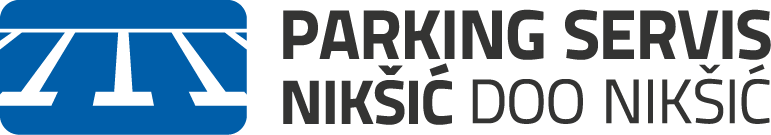 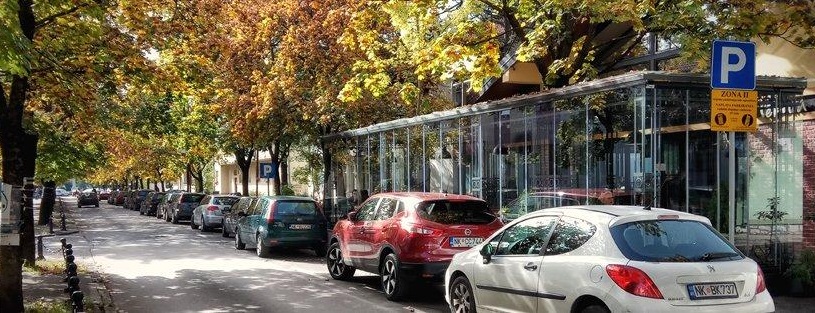 PROGRAM  RADA  I  FINANSIJSKI  PLAN„PARKING SERVIS NIKŠIĆ“ d.o.o.   ZA  2022. GODINUNikšić, oktobar 2021. godineSADRŽAJUVODNE NAPOMENE ……………………………………………………………………Osnovna djelatnost ……………………………………………………………………….Organizaciona struktura društva ……………………………………………………….Kadrovska osposobljenost ………………………………………………………………..Javna parkirališta kojima Društvo upravlja …………………………………………Opšta parkirališta kojima Društvo upravlja ……………………………………….Posebna parkirališta kojima Društvo upravlja …………………………………….Valorizacija novih javnih parkirališta ………………………………………………..Finansijski plan ………………………………………………………………………….Planirani prihodi za 2022. godinu …………………………………………………Planirani rashodi za 2022. godinu …………………………………………………Normativna djelatnost ………………………………………………………………….ZAKLJUČAK …………………………………………………………………………………Na osnovu člana 17 stav 1 alineja 4 Odluke o osnivanju Društva sa ograničenom odgovornošću „Parking servis Nikšić“ d.o.o. i člana 20 stav 1 alineja 4 Statuta „Parking servis Nikšić“ d.o.o. Odbor direktora Društva, na V sjednici održanoj dana 22.10.2021. godine donio je :PROGRAM  RADA I FINANSIJSKI PLAN  ZA  2022. GODINUU skladu sa Metodologijom o sačinjavanju programa i podnošenja Izvještaja o radu i ostvarivanja funkcija lokalne samouprave, „Parking servis Nikšić“ d.o.o. je izradio Program rada i finansijski plan za 2022. godinu, i istim su precizirane aktivnosti:Maksimalno iskorišćavanje postojećih kapaciteta;Proširenje kapaciteta, uz Elaborat o novim parking zonama;Na osnovu planiranog proširenja kapaciteta, obezbjeđenjem novih parking mjesta očekuje se povećanje prihoda, kako putem SMS poruka za usluge parkiranja u zonama, tako i putem sklapanja ugovora sa fizičim i pravnim licima za povlašćene karte u zonama.Društvo će nastaviti saradnju sa Sekretarijatom za komunalne poslove i saobraćaj u rješavanju ključnih problema iz poslovanja, Sekretarijatom za uređenje prostora i zaštitu životne sredine, Komunalnom policijom,  Upravom policije, uz iznalaženje mogućnosti za proširenje kapaciteta, u skladu sa planskom dokumentacijom, kao i sa svim pravnim i fizičkim licima, koja su zainteresovana za usluge ovog Društva. Osnivačkim aktom, Društvu su povjereni poslovi od javnog interesa i to uslužne djelatnosti u kopnenom saobraćaju. Društvo ovu djelatnost obavlja na način što upravlja javnim parkinzima i garažama, vrši naplatu parking mjesta javnih parkirališta i garaža, određuje, uređuje i održava javne prostore za parkiranje motornih vozila, što je i definisano Odlukom o osnivanju Društva sa ograničenom odgovornošću „Parking servis Nikšić“, član 5, kao i članom 8 Statuta Društva.Pored ove djelatnosti od javnog interesa Društvo može obavljati i druge djelatnosti koje nemaju karakter djelatnosti od javnog interesa, a što je precizirano članom 6 Odluke o osnivanju „Parking servis Nikšić“ d.o.o. i članom 9 Statuta „Parking servis Nikšić“ d.o.o. i to:Održavanje i popravka motornih vozila;Djelatnosti reklamnih agencija;Ostale lične  uslužne djelatnosti, na drugom mjestu nepomenute.Društvo će nastojati da u 2022. godini uspješno obavlja povjerene poslove, kojim će obezbjeđivati stabilnost poslovanja Društva, kao i zaštitu javnog interesa.„Parking servis Nikšić“ d.o.o. obavlja djelatnost za koju je registrovano, na osnovu Odluke Osnivača o organizovanju društva i odredbama Statuta Društva, na način kojim se obezbjeđuje stabilnost poslovanja, efikasnost upravljanja i odlučivanja u okviru tržišnih uslova privređivanja.Osnovni oblici orgnizovanja Društva su sektori i to:Sektor za tehničko-operativne poslove;Sektor za ekonomsko-pravne poslove.Organizacione cjeline Društva u svom sastavu mogu imati radne jedinice, pogone, službe i odjeljenja.Organizacija društva bliže se uređuje Pravilnikom o organizaciji i sistematizaciji radnih mjesta u skladu sa Statutom.Ukupan broj zaposlenih u „Parking servis Nikšić“ d.o.o. na dan 22.10.2020. godine je 17.U narednoj tabeli dat je pregled obrazovne strukture zaposlenih u Društvu:O – određeno; N – neodređenoDruštvo je Ugovor o radu, na neodređeno vrijeme sklopilo sa dvanaest zaposlenih,  Ugovor o radu na određeno vrijeme sa jednim zaposlenim i Ugovor o privremenim i povremenim poslovima sa troje zaposlenih. Ukupan broj  parking mjesta koja podliježu režimu naplate parkiranja, na području obuhvata Elaborata je 1041.Opšta parkirališta kojima Društvo upravljaI  ZONATabela br.1: Utvrđen broj parking mjesta za I zonuII  ZONATabela br.2: Utvrđeni broj parking mjesta za II zonuIII  ZONATabela br.3: Utvrđeni broj parking mjesta za III zonuTabela br.4: Ukupan broj parking mjesta po zonamaUkupan broj opštih parking mjesta koja podliježu režimu naplate parkiranja, na području obuhvata Elaborata, je 900.6.2. Posebna parkirališta kojima Društvo upravlja“Parking servis Nikšić” d.o.o. raspolaže sa dva posebna parking prostora sa naplatnim rampama, tj. sa kontrolisanim ulaskom i izlaskom vozila.Tabela 5: Ukupan broj parking mjesta u okviru posebnih parking prostoraUkupan broj parking mjesta u okviru posebnih parking prostora, koja podliježu režimu naplate parkiranja, na području obuhvata Elaborata, je 141.Kao što je napisano i u uvodnim napomenama, Društvo će nastojati da u 2022. godini, u saradnji sa drugim organima valorizuje nova javna parkirališta.Nova javna parkirališta, određena lokalnim planskim dokumentom, uz izmjene i dopune Elaborata o parking zonama, dozvoljenom vremenu parkiranja, kategoriji motornih vozila koja se mogu parkirati i načinu naplate naknade za parkiranje, imaće za rezultat ne samo finansijsko poboljšanje poslovanja Društva već i ispunjenje osnovne funkcije Parking servisa – regulacija i upravljanje saobraćajem u mirovanju.„Parking servis Nikšić“ d.o.o. planira da u 2022. godini ostvari prihode u iznosu od 243.940,00 eura i rashode u iznosu od 230.140,00 eura.U narednoj tabeli detaljno je predstavljen prikaz planiranih prihoda i rashoda za 2022. godinu, sa komparativnim prikazom planiranih prihoda i rashoda za 2021. godinu:Tabela br.5: Prikaz planiranih prihoda i rashoda za 2022.  godinu (u eurima) - Podaci su dati bez PDV-aPlanirani prihodi za 2022. godinu Društvo planira da u 2022. godini ostvari ukupan prihod u iznosu od 243.940,00 €.Strukturu planiranih prihoda čine:Prihodi po osnovu izdatih faktura fizičkim licima za povlašćene karte na zonskim parkiralištima u iznosu od 10.000,00 €, što čini 4,00% od ukupnog planiranog prihoda;Prihodi po osnovu izdatih faktura pravnim licima i preduzetnicima za povlašćene karte na zonskim parkiralištima u iznosu od 7.000,00 €, što čini 2,80% od ukupnog planiranog prihoda;Prihodi od izdatih faktura operaterima (M-Tel, T-Mobile, Telenor mreže) za usluge putem SMS poruka u iznosu od 30.000,00 €, što čini 12,20% od ukupnog planiranog prihoda;Prihodi od prodatih karata na trafikama za usluge parkiranja na zonskim parkiralištima u iznosu od 2.000,00 €, što čini 0,80% od ukupnog planiranog prihoda;Prihodi po osnovu ugovora za zakup parkinga JZU Dom zdravlja Nikšić, kao i ostalih zainteresovanih korisnika, kojima se planira ponuditi ova vrsta usluge u 2022. godini – povlašćene karte za radnike u iznosu od 10.000,00 €, što čini 4,00% od ukupno planiranog prihoda.Prihodi po osnovu rezervacija parking mjesta nijesu planirani, jer nema zainteresovanih za ovu vrstu usluge.Prihodi od rampi u iznosu od 50.000,00 €, što čini 20,40% ukupnog prihoda;Prihodi od izdatih dnevnih karata u iznosu od 17.000,00 €, što čini 6,90% ukupnih prihoda.Prihodi po osnovu transfera Opštine planirani su u iznosu od 84.240,00€, što čini 34,50% ukupnih planiranih prihoda (ustupljeno korišćenje parkinga od 07:00 do 16:00 za zaposlene u Opštini);Prihod od dnevnih karata (prethodni period) se odnosi na naplatu izrečenih dnevnih karata iz prethodnih godina, koji se do sada nije mogao naplatiti zbog nedostatka podataka (nemamo pristup bazi podataka), a planirana je naplata u 2022. godini u iznosu od 33.700,00 €, što čini 13,80% ukupno planiranih prihoda.Planirani ukupan prihod Društva za 2022. godinu dat je na osnovu ostvarenih prihoda za deset mjeseci 2021. godine i planiranih prihoda za novembar i decembar 2021. godine.Planirani rashodi za 2022. godinuUkupno planirani rashodi Društva za 2022. godinu su u iznosu od 230.140,00€.Rashodi za utrošeni materijal planirani su u iznosu od 4.000,00 € i to troškovi nabavke:  kancelarijskog materijala, nabavka uniformi, parking karata i  ostali materijalni troskovi, što čini 1,70% od ukupno planiranih rashoda.Troškovi za nabavku goriva planirani su u iznosu od 300,00 € i čine 0,10% ukupno planiranih rashoda.Najveću stavku planiranih rashoda čine troškovi zarada, poreza i doprinosa za zaposlene u iznosu od 212.950,00 €, što čini 92,50% ukupnih rashoda, a u kojoj su uključena i dugovanja poreza i doprinosa iz 2021. godine, u iznosu od 34.000,00 €, što čini 14,70% planiranih rashoda.Dio planiranih rashoda odnosi se na naknade Odboru direktora (3 člana) u iznosu od 6.450,00 € ili 2,80% ukupno planiranih rashoda.Značajna stavka planiranih rashoda su nematerijalni troškovi u iznosu od 12.490,00 €, što čini 5,40% od ukupno planiranih rashoda. U tabelarnom pregledu dat je prikaz planiranih rashoda pojedinačno (troškovi mob. i fix. telefona, troškovi premije osiguranja, troškovi platnog prometa, troškovi reprezentacije, troškovi reklame, troškovi neproiz. usluga (kodovi), troškovi održavanja sistema - Logate, troškovi PTT usluga, troškovi kamata, troškovi knjigovodstvenih usluga i ostali troškovi).Trošak amortizacije je zakonska obaveza po vazećim stopama i planiran je u iznosu od 400,00 €, što čini 0,10% ukupno planiranih rashoda.„Parking servis Nikšić“ d.o.o., od svog osnivanja donio je sledeće normativne   akte:Statut „Parking servis Nikšić“ d.o.o.;Pravilnik o organizaciji i sistematizaciji poslova i radnih zadataka „Parking servis Nikšić“ d.o.o.;Izmjene i dopune Pravilnika o organizaciji i sistematizaciji poslova i radnih zadataka „Parking servis Nikšić“ d.o.o.;Pravilnik o radu Odbora direktora „Parking servis Nikšić“ d.o.o..U 2022. godini, u planu Društva je donošenje sledećih normativnih akata:Pravilnik o zaštiti na radu zaposenih u „Parking servis Nikšić“ d.o.o.;Kolektivni ugovor kod poslodavca, kada se za to steknu uslovi – formiranje sindikalne organizacije i usklađivanje sa Opštim kolektivnim ugovorom.Sa ovim, već donešenim normativnim aktima, i ovim koje ćemo donijeti u 2022. godini, zaokružili bi za sada normativnu djelatnost Društva.„Parking servis Nikšić“ d.o.o. će u 2022. godini nastaviti sa širenjem kapaciteta naročito u segmentu  opštih parkirališta, a u skladu sa predviđenim Elaboratom o parking zonama kako bi na opšteprihvatljiv način učestvovao u rješavanju dugogodišnjeg saobraćajnog problema grada, tj. regulaciji saobraćaja u mirovanju. Rješavanju tog problema znatno je doprinijelo uvođenje sistema kontrole i naplate parkiranja putem SMS-a, u centralnoj i široj gradskoj zoni, kao i sklapanje ugovora po povlašćenim uslovima za fizička i pravna lica.Gledajući uporedne podatke, od samog osnivanja društva, jasno se vidi da se društvo razvija i pokriva sve veći dio grada i tako na najbolji mogući način ostvaruje svoju javnu funkciju u okviru potreba grada, regulaciju saobraćaja u mirovanju, a samim tim i  poboljšava kvalitet života u gradu.Postizanje finansijske stabilnosti i nezavisnosti te kontinuirano podizanje kvaliteta usluga, omogućiće skladan odnos sa korisnicima i dobavljačima, kao i razvijanje i održavanje ugleda Društva.Obzirom da se ne može tačno predvidjeti razvoj epidemiološke situacije u narednoj godini, može doći do određenih odstupanja navedenih pokazatelja, te ovaj Program treba posmatrati sa rezervom.UVODNE NAPOMENEOsnovna djelatnostOrganizaciona struktura društvaKadrovska osposobljenostVII nivoVII nivoVI nivoVI nivoIV nivoIV nivoIII nivoIII nivoNKNKONONONONON15-1111-1--UKUPNO: 20UKUPNO: 20UKUPNO: 20UKUPNO: 20UKUPNO: 20UKUPNO: 20UKUPNO: 20UKUPNO: 20UKUPNO: 20UKUPNO: 20Javna parkirališta kojima Društvo upravljaNaziv uliceBroj PM pod režimom naplateBroj PM rezervisan za osobe sa invaliditetom1. Trg slobode12 PM1 PMUKUPNO:12 PM1 PMNaziv uliceBroj PM pod režimom naplateBroj PM rezervisan za osobe sa invaliditetom1. Trg Save Kovačević17 PM1 PM2. Njegoševa ulica20 PM1 PM3. Ul. Josipa Sladea14 PM1 PM4. Ul. Lazara Sočice12 PM1 PM5. Ul. Đura Salaja14 PM1 PM6. Ul. Marka Miljanova22 PM1 PM7. Manastirska ulica22 PM1 PM8. Ul. Novice Cerović24 PM1 PM9. Ul. Novaka Ramova23 PM1 PM10. Karađorđeva ulica31 PM2 PM11. Vardarska ulica9 PM1 PM12. Ul. Jovana Cvijića11 PM1 PM13. Ul. R. Dakića – I dio (od Bul. Vuka Mićunovića do ulice Skadarska)44 PM3 PM14. Ul. R. Dakića – II dio (od ulice Skadarska do ulice Njegoševa)29 PM1 PM15. Ul. Serdara Šćepana I dio19 PM1 PM16. Ul. Ljube Nenadovića6 PM-17. Ul. Živka Nikolića6 PM1 PM18. P1 – parking kod Doma zdravlja             (Ul. R. Dakića)18 PM1 PM19. P7 – parking kod Erste banke63 PM3 PM20. P8 – parking Autobuska stanica27 PM1 PM21. P9 – parking u Ul. Gojka Garčevića             (stamb.posl.obj. – Papović)31 PM2 PM22. PII – parking prostor kod bolnice,             Ul. dr Nika Miljanića37 PM2 PMUKUPNO:499 PM28 PMNaziv uliceBroj PM pod režimom naplateBroj PM rezervisan za osobe sa invaliditetom1. Ul. Danila Bojovića30 PM2 PM2. Ul. dr Nika Miljanića9 PM1 PM3. Ul. Nikole Tesle8 PM1 PM4. Ul. Baja Pivljanina36 PM2 PM5. Ul. Serdara Šćepana II dio51 PM3 PM6. Ul. Narodne omladine11 PM1 PM7. Ul. II dalmatinske brigade14 PM1 PM8. Ul. Jola Piletića10 PM1 PM9. P3 – parking u Ul. Staro Pazarište29 PM2 PM10. P4 – parking u Ul. Serdara Šćepana44 PM2 PM11. P5 – parking uz šetalište S.Ć.              Koprivice33 PM2 PM12. P6 – parking u Ul. Krsta Kostića             (kod Sportskog centra)114 PM6 PMUKUPNO:389 PM24 PMZONAUKUPAN BROJ PMI ZONA12 PMII ZONA499 PMIII ZONA389 PMUKUPNO:900 PMPosebni parking prostoriBroj PM pod režimom naplateBroj PM rezervisan za osobe sa invaliditetom1. Ul. R. Dakića (preko puta Tehnopolis-a)73 PM4 PM2. Ul. R. Dakića (preko puta Voli-ja)68 PM4 PMUKUPNO:141 PM8 PMValorizacija novih javnih parkiralištaFinansijski planR.br.ElementiPlan za 2021Plan za 2022Index%Učešće %12345 (4/3)6AUKUPNI PRIHODI151.000,00243.940,0061,50100,00Prihod od povlašćenih karata (fiz. lica)14.000,0010.000,00-28,604,00Prihod od povlašćenih karata (pravna lica)9.000,007.000,00-22,302,80Prihod od SMS-a50.000,0030.000,00-40,0012,20Prihod od parking karata3.000,002.000,00-33,400,80Prihod po osnovu zakupa parkinga6.500,0010.000,0053,804,00Rezervacija parking mjesta3.500,00000Prihod od transfera Opštine-84.240,00-34,50Prihodi od rampi50.000,0050.000,00020,40Prihodi od dnevnih karata15.000,0017.000,0013,306,90Prihodi od dnevnih karata (prethodne god.)33.700,00-13,80BUKUPNI RASHODI169.730,00230.140,0035,50100,001Utrošene sirovine i materijali3.300,004.300,0030,301,80Troškovi materijala3.000,004.000,0030,301,70Troškovi goriva300,00300,0000,102Troškovi zarada, poreza i doprinosa i naknade odboru direktora154.570,00212.950,0037,7092,50Neto zarade90.000,00103.200,0014,6044,80Porezi na zarade12.500,0014.400,0015,206,20Troškovi i doprinosi na zarade-zaposl.31.920,0038.400,0020,3016,60Troškovi doprinosa (poslodavac)16.200,0016.200,0007,00Troškovi naknade Odboru direktora3.500,006.450,0084,202,80Naknade za službena putovanja150,00000Troškovi pomoći zaposlenima usled bolesti i smrti300,00300,0000,10Troškovi poreza i doprinosa iz 2021. godine-34.000,00-14,703Nematerijalni troškovi11,860,0012.490,005,305,40Troškovi mobilnih i fiksnih telefona1.200,001.700,0041,600,70Troškovi premije osiguranja470,00500,006,300,20Troškovi platnog prometa u zemlji600,00600,0000,20Troškovi reprezentacije u zemlji200,00300,0050,000,10Troškovi reklame40,0040,0000,01Troškovi neproiz. usluga (kodovi operatera)3.900,003.900,0001,60Troškovi za usluge održavanja sistema - Logate3.700,003.700,0001,60Troškovi knjigovodstvenih usluga i programa250,00250,0000,10Ostali troškovi (PTT, kamate, el.meh. potrepštine)1.500,001.500,0000,604TROŠKOVI AMORTIZACIJE400,00400,0000,10AUKUPNI PRIHODI151.000,00243.940,00100,00BUKUPNI RASHODI169.730,00230.140,00100,00(A-B)DOBITAK (GUBITAK) -18.730,0013.800,00Broj radnika1718Normativna djelatnostZaključak